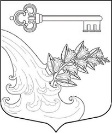 АДМИНИСТРАЦИЯ УЛЬЯНОВСКОГО ГОРОДСКОГО ПОСЕЛЕНИЯ ТОСНЕНСКОГО РАЙОНА ЛЕНИНГРАДСКОЙ ОБЛАСТИПОСТАНОВЛЕНИЕ  16.06.2022                                                                                                       № 484  Об утверждении Порядка вовлеченияграждан, их объединений и иных лиц в решение вопросов развития городскойсреды в рамках реализации федеральногопроекта «Формирование комфортнойгородской среды» национального проекта«Жилье и городская среда» на территорииУльяновского городского поселенияТосненского района Ленинградской области В соответствии с Федеральным законом от 6 октября 2003 года № 131-ФЗ «Об общих принципах организации местного самоуправления в Российской Федерации», приказом Министерства строительства и жилищно-коммунального хозяйства Российской Федерации от 30 декабря 2020 года №913/пр «Об утверждении методических рекомендаций по вовлечению граждан, их объединений и иных лиц в решение вопросов развития городской среды»ПОСТАНОВЛЯЮ:          1.   Утвердить Порядок вовлечения граждан, их объединений и иных лиц в решение вопросов развития городской среды в рамках реализации федерального проекта «Формирование комфортной городской среды» национального проекта «Жилье и городская среда» на территории Ульяновского городского поселения Тосненского района Ленинградской области согласно приложению.          2. Опубликовать настоящее постановление в сетевом издании «ЛЕНОБЛИНФОРМ» и разместить на официальном сайте администрации Ульяновского городского поселения Тосненского района Ленинградской области.          3. Настоящее постановление вступает в силу со дня официального опубликования.4.   Контроль за исполнением постановления оставляю за собой. Глава администрации		         	                                        К.И. КамалетдиновПриложениек постановлению администрацииУльяновского городского поселения Тосненского района Ленинградской областиот 16.06.2022 № 484ПОРЯДОК ВОВЛЕЧЕНИЯ ГРАЖДАН, ИХ ОБЪЕДИНЕНИЙ И ИНЫХ ЛИЦ В РЕШЕНИЕВОПРОСОВ РАЗВИТИЯ ГОРОДСКОЙ СРЕДЫ1. Общие положения1.1.  Настоящий Порядок разработан в целях:создания системы вовлечения граждан, их объединений и иных лиц в решение вопросов формирования комфортной городской среды;создания и выбора форматов вовлечения граждан, их объединений и иных лиц в решение вопросов формирования комфортной городской среды в зависимости от целей, вида и этапа реализации проекта развития комфортной городской среды;обеспечения устойчивого социального и экономического развития городской среды;формирования сообщества лиц, заинтересованных в развитии территории Ульяновского городского поселения ;повышения качества разрабатываемых проектов развития территорий, архитектурных и планировочных решений;формирования адресного перечня территорий, нуждающихся в благоустройстве;увеличения востребованности общественных и дворовых территорий Ульяновского городского поселения  и иных вопросах развития городской среды. 1.2. Организацию процесса вовлечения граждан в обсуждение проектов общественных территорий осуществляет администрация Ульяновского городского поселения Тосненского района Ленинградской области  (далее-Администрация).         1.3. С целью формирования комфортной городской среды Администрации необходимо осуществлять мероприятия по выбору территорий, подлежащих благоустройству, созданию, корректировке и реализации документов архитектурно-строительного проектирования, реализации проектов развития территорий, направленных в том числе на создание, реконструкцию, ремонт и благоустройство и эксплуатацию общественных и дворовых территорий (далее - развитие городской среды) с привлечением граждан, их объединений и иных лиц - потенциальных пользователей проектов развития территорий (далее соответственно - вовлечение граждан, вовлечение).1.4. Администрации необходимо осуществлять вовлечение граждан в обсуждение проектов развития территорий (независимо от формы собственности на земельный участок, на котором они расположены) на всех этапах реализации таких проектов (формирование адресного перечня территорий, нуждающихся в благоустройстве, инициация проекта развития территории, разработка и согласование концепции и архитектурного облика территории, разработка и согласование проектной документации, реализация, контроль качества и приемка работ, функционирование территории).Вовлечение граждан необходимо осуществлять в том числе при осуществлении реконструкции и ремонта общественных и дворовых территорий, когда проводимые работы предполагают изменение функционального, архитектурного и/или пространственного решений таких территорий.1.5. Вовлечение граждан необходимо организовывать в форме структурированного, управляемого процесса, ориентированного на достижение заранее поставленных целей развития территории Ульяновского городского поселения .2. Участники процесса развития городской средыи ожидаемые результаты вовлечения граждан в решениевопросов развития городской среды2.1. К потенциальным участникам процесса развития городской среды (далее - участники вовлечения) следующие группы лиц:а) жители Ульяновского городского поселения  (граждане, их объединения - группы граждан, объединенные общим признаком или общей деятельностью, добровольцы (волонтеры) с целью:исследования и учета мнения местных жителей о принимаемых решениях по проектам развития территорий;появления новых, современных общественных и дворовых территорий, иных объектов, соответствующих ожиданиям и потребностям местных жителей;возможности осуществления контроля за развитием благоустраиваемой территории Ульяновского городского поселения;формирования активного и сплоченного сообщества местных жителей, заинтересованного в развитии городской среды;б) некоммерческие организации (в том числе бюджетные организации, учреждения культуры (библиотеки, музеи, театры, галереи и др.), религиозные организации, профессиональные образовательные организации, образовательные организации высшего образования, общеобразовательные, художественные, спортивные школы, учредители средств массовой информации (далее - СМИ), товарищества собственников жилья (далее - ТСЖ), территориальное общественное самоуправление (далее - ТОС) и т.д.), для которых участие в вовлечении является возможностью:развития реализации уставной деятельности с учетом развития и эксплуатации территорий Ульяновского городского поселения;укрепления лояльности и авторитета среди жителей Ульяновского городского поселения;расширения целевой аудитории;в) представители предпринимательского сообщества (субъекты крупного, малого и среднего предпринимательства, представители застройщиков, индивидуальные предприниматели, самозанятые и т.д.), для которых участие в вовлечении является возможностью:повышения эффективности коммерческой деятельности (для объектов, расположенных в непосредственной близости от территории реализации проекта развития территории);повышения капитализации территории реализуемого проекта путем повышения качества проектных решений и удовлетворения потребностей местного населения;формирования позитивного имиджа организации в Ульяновском городском поселении ;формирования позитивного имиджа Ульяновского городского поселения  и его туристический и инвестиционной привлекательности;реализации корпоративной социальной ответственности;г) представители экспертного сообщества (эксперты в сфере градостроительства, архитектуры, урбанистики, экономики города, истории, культуры, археологии, дендрологии, экологии, обслуживающие организации, строители и иные эксперты) с целью повышения эффективности проектных решений путем получения от жителей Ульяновского городского поселения  полной и актуальной информации о территории, на которой планируется реализация проекта благоустройства;д) представители органов государственной власти и органов местного самоуправления в лице Администрации, члены муниципальных общественных комиссий по благоустройству, представители региональных центров компетенций по вопросам формирования комфортной городской среды с целью:достижения целевых значений показателя ФП ФКГС "Доля граждан, принявших участие в решении вопросов развития городской среды от общего количества граждан в возрасте от 14 лет, проживающих в муниципальных образованиях, на территории которых реализуются проекты по созданию комфортной городской среды";синхронизации мероприятий, реализуемых в рамках ФП ФКГС с иными национальными проектами, региональными и муниципальными программами;повышения качества городской среды в Ульяновском городском поселении , в том числе повышения индекса качества городской среды, формируемого в соответствии с Методикой формирования индекса качества городской среды, утвержденной распоряжением Правительства Российской Федерации от 23 марта 2019 г. N 510-р;формирования лояльного городского сообщества, повышение уровня доверия среди жителей Ульяновского городского поселения;формирования лояльных, конструктивных отношений с представителями крупного предпринимательства;предотвращения и (или) разрешения градостроительных, социальных и экономических конфликтов на территории Ульяновского городского поселения;привлечения дополнительного финансирования, в том числе частных инвестиций, на цели реализации проекта развития территории;повышения инвестиционной привлекательности Ульяновского городского поселения;изучения мнения жителей Ульяновского городского поселения  по вопросам развития городской среды;привлечения граждан, их объединений и иных лиц к участию в содержании и эксплуатации общественных и дворовых территорий Ульяновского городского поселения;е) иные заинтересованные лица.2.2. В качестве возможных результатов вовлечения необходимо рассматривать:а) создание и развитие в Ульяновском городском поселении  сообществ, вовлеченных в развитие поселения;б) формирование ответственного отношения всех участников вовлечения к разрабатываемым и реализуемым в Ульяновском городском поселении  проектам развития территорий;в) повышение эффективности взаимодействия участников вовлечения.3. Необходимые принципы вовлечения граждан,их объединений и иных лиц в решение вопросов развитиягородской среды3.1. При организации процесса вовлечения Администрации необходимо распределить функции и зоны ответственности участников вовлечения на всех этапах реализации проекта развития территории.3.2. При реализации проектов развития территорий необходимо учитывать интересы, персональные и организационные цели и задачи всех групп участников вовлечения с целью формирования, заинтересованного в развитии территории Ульяновского городского поселения сообщества, включающего в себя представителей всех групп участников вовлечения.3.3. Информирование граждан, их объединений и иных лиц на всех этапах реализации проекта развития территории необходимо осуществлять в полном объеме и в доступной форме для наибольшего количества участников вовлечения. Необходимо использовать визуализации, раскрывать информацию о бюджете проекта развития территории, планируемых мероприятиях, отчеты о промежуточных и окончательных результатах.3.4. Необходимо предоставлять всем гражданам и иным участникам вовлечения равные возможности участия в процессе вовлечения в решение вопросов развития городской среды с целью исключения возникновения конфликтов интересов среди лиц, заинтересованных в развитии территории Ульяновского городского поселения и (или) реализации конкретного проекта развития территории.3.5. В процессе управления ожиданиями граждан, их объединений и иных лиц Администрации необходимо определить цели и задачи, которые ставят жители Ульяновского городского поселения перед органами местного самоуправления, участвуя в проектах развития территории, проблемы, которые они пытаются решить. Необходимо также разъяснять гражданам, участвующим в обсуждении проекта развития территории, какие из заявленных потребностей не могут быть удовлетворены в ходе реализации проекта с целью исключения возникновения конфликтов интересов между участниками вовлечения.3.6. Вовлечение граждан в обсуждение проекта развития территории необходимо обеспечивать способом, с учетом пожеланий конкретной группы участников вовлечения, с использованием различных форматов вовлечения, указанных в разделе 7 настоящего Порядка, в зависимости от этапа реализации проекта развития территории.3.7. Администрации необходимо информировать участников вовлечения о том, каким образом учитываются предложения участников вовлечения в ходе реализации проекта развития территории, в том числе их отражение на результате реализации проекта развития территории.3.8. Вовлечение граждан необходимо осуществлять на всех этапах реализации проекта развития территории, начиная с инициирования проекта развития такой территории. Также необходимо осуществлять вовлечение граждан на этапе эксплуатации реализованного проекта развития территории в целях формирования у жителей Ульяновского городского поселения культуры ответственного использования территории и обеспечения участия жителей и организаций Ульяновского городского поселения  в событийном наполнении и реализации социокультурной программы.3.9. Наряду с информированием в отношении участников вовлечения необходимо реализовывать образовательную функцию по вопросам проблем и возможностей развития территории Ульяновского городского поселения, в том числе путем организации лекций, семинаров, выступлений, других встреч с экспертами в сфере архитектуры, градостроительства, урбанистики, истории, культуры, экономики города и другими экспертами.4. Планирование процесса вовлечения граждан, их объединенийи иных лиц4.1. Разработку проекта развития территории необходимо сопровождать планированием процесса вовлечения на всех стадиях реализации такого проекта с целью определения степени и формата участия на каждом этапе реализации проекта, а также планирования ресурсов, необходимых для организации вовлечения.4.2. Вовлечение граждан необходимо осуществлять в отношении отдельных заинтересованных целевых групп и (или) в отношении всех жителей Ульяновского городского поселения  (общегражданское участие). В случае вовлечения отдельных заинтересованных целевых групп к участию в обсуждении вопросов развития городской среды необходимо приглашать конкретных лиц (группы лиц), мнение которых необходимо учитывать при принятии решений. В случае общегражданского участия потенциальных участников вовлечения необходимо разделить на целевые группы по возрасту, доходу, роду занятий, месту проживания или другим критериям.4.3. На этапе планирования процесса вовлечения необходимо определить:цель вовлечения;задачи вовлечения;этапы вовлечения (на каждом этапе вовлечения необходимо рассматривать одну задачу);предмет (проблемы) для обсуждения (в целом, для каждого этапа, для каждой целевой группы);форматы вовлечения для каждого этапа, возможность применения дистанционных форматов вовлечения;ожидаемый результат по каждому этапу (задаче);общий результат.4.4. В целях систематизации процесса вовлечения уполномоченному органу необходимо составить поэтапный график планирования и принятия решений (далее - график), который на усмотрение Администрации может содержать открытую часть, представляемую всем участникам вовлечения, и закрытую часть, доступную организаторам процесса вовлечения.4.5. Для каждого этапа процесса вовлечения необходимо определить:планируемый результат;предмет обсуждения с гражданами для каждой целевой группы;перечень мотиваций участия в вопросах развития городской среды в отношении каждой целевой группы;возможную степень влияния результатов вовлечения на принимаемые решения;форматы участия (личное присутствие или участие в электронной форме, с использованием информационно-телекоммуникационной сети "Интернет") для каждой целевой группы;способы выражения мнения участниками вовлечения, формат коммуникаций граждан между собой и с организаторами процесса вовлечения;информацию, необходимую участникам вовлечения для участия в обсуждении и принятия решений;порядок информирования каждой целевой группы о влиянии участия в процессе вовлечения на принимаемые решения.4.6. В ходе реализации проектов развития городской среды Администрации  необходимо осуществлять планирование оценки вовлечения граждан, их объединений и иных лиц. Для оценки вовлечения граждан, их объединений и иных лиц необходимо определить параметры оценки и оценить степень достижения ожидаемых результатов по каждому параметру оценки. Информацию о результатах оценки вовлечения граждан и иных лиц необходимо доводить до сведения участников вовлечения.5. Уровни и форматы вовлечения граждан, их объединенийи иных лиц5.1. В целях систематизации процесса вовлечения форматы вовлечения необходимо объединить в группы в зависимости от целей и степени участия граждан, их объединений и иных лиц в решении вопросов развития городской среды (далее - уровни вовлечения):5.1.1. информирование, представляющее собой предоставление гражданам, их объединениям и иным лицам сведений о планируемой инициативе развития городской среды, последствиях ее реализации, ключевых технико-экономических и иных показателях проекта, возможностях граждан, их объединений и иных лиц принять участие в подготовке, утверждении и реализации проекта развития территории. Не допускается рассматривать информирование в качестве уровня вовлечения при разработке и реализации новых проектов развития территорий;5.1.2. консультирование, представляющее собой получение рекомендаций, выяснение мнений, пожеланий, позиций граждан, их объединений и иных лиц по существующим решениям и альтернативным предложениям в рамках реализации проекта развития территории, необходимо использовать при решении любых вопросов развития городской среды;5.1.3. соучастие, представляющее собой проведение с гражданами, их объединениями и иными лицами совместной работы над разработкой и реализацией концепции и (или) проекта развития территории в целях получения концепции и (или) проекта развития территории, одобренной всеми участниками вовлечения;5.1.4. партнерство, представляющее собой проведение с гражданами, их объединениями и иными лицами совместной работы над разработкой и реализацией проекта развития территории, при которой им передается часть функций или полномочий разработчика или инициатора проекта.5.2.  Форматы вовлечения для каждого уровня вовлечения указаны в разделе 7 настоящего Порядка.5.3. При применении форматов вовлечения, подразумевающих личное участие жителей Ульяновского городского поселения в проводимых мероприятиях, необходимо определить:последовательность действий организаторов вовлечения;сроки проведения мероприятий;планируемый результат;предполагаемое количество участников мероприятий на каждом этапе;информационные и вспомогательные материалы для каждого этапа;площадку проведения мероприятия;необходимость проведения повторных мероприятий.5.4. При применении цифровых форматов вовлечения, подразумевающих участие граждан, их объединений и иных лиц в электронной форме, с использованием информационно-телекоммуникационной сети "Интернет»,      требуется определить:последовательность действий организаторов вовлечения;сроки проведения мероприятий;планируемый результат;систему и порядок обработки сбора, переработки и анализа информации;доступность цифрового формата вовлечения для всех целевых групп участников вовлечения;необходимость проведения повторных мероприятий.6. Вовлечение граждан на этапах планирования и реализациипроекта развития территории6.1. В целях повышения уровня доверия граждан, их объединений и иных лиц к участникам разработки проекта развития городской среды и уровня лояльности к реализуемому проекту, а также в целях повышения компетенции граждан в вопросах развития общественных и дворовых территорий Администрации необходимо осуществлять постоянную коммуникацию с гражданами, их объединениями и иными лицами на всех этапах реализации проекта развития территории.6.2. На этапе планирования проекта развития территории вовлечение граждан  необходимо осуществлять в целях определения степени участия граждан, их объединений и иных лиц для каждого этапа реализации проекта развития территории, а также определения ресурсов, необходимых для проведения мероприятий по вовлечению, с составлением графика, указанного в пунктах 4.3 - 4.5 настоящего Порядка.6.3. На этапе инициирования проекта развития территории вовлечение граждан  необходимо осуществлять в целях совместного выбора и согласования территории, определения целей, задач и функций территории.6.3.1. На этапе инициирования проекта развития территории Администрации   необходимо предоставить гражданам, их объединениям и иным лицам следующую информацию:цели и задачи проекта;влияние проекта на дальнейшее развитие территории Ульяновского городского поселения, включая изменения, которые повлечет за собой реализация проекта;характеристиках участка (места);планируемый объем финансирования;планируемые форматы вовлечения, с указанием места и сроков проведения мероприятий.6.3.2. На этапе инициирования проекта развития территории требуется:а) информирование применять в случаях, когда в силу определенных причин территория, цели и задачи развития, а также функции территории заранее заданы или сформированы. В этом случае гражданам, их объединениям и иным лицам необходимо предоставить информацию о разрабатываемом проекте развития территории, сроках и этапах реализации проекта, планируемых форматах вовлечения на последующих этапах;б) консультирование применять в случаях, когда необходимо совместно с жителями Ульяновского городского поселения и (или) иными заинтересованными лицами определить территорию реализации проекта, исследовать мнения и пожелания жителей, уточнить цели, задачи и функции планируемого к разработке проекта, проверить градостроительные гипотезы, определить потенциальных участников развития территории и их планы в отношении использования территории;в) соучастие применять в случаях, когда планируется сформировать ответственное сообщество, активно вовлеченное в реализацию проекта на всех этапах, в состав которого войдут руководители объединений граждан и организаций, в том числе субъектов предпринимательства. Соучастие на этапе инициирования предполагает предметное обсуждение целей и задач развития территории, выявление лиц, готовых принять участие в реализации проекта, сформировать первичные договоренности и перспективы сотрудничества;г) партнерство применять в случае наличия организаций, заинтересованных в развитии территории и обладающих значительным ресурсом, который может быть дополнительно привлечен при реализации проекта. В качестве партнеров  рассматриваются бюджетные организации, реализующие иные федеральные проекты, региональные или муниципальные программы, мероприятия которых могут быть синхронизированы с мероприятиями, реализуемыми в рамках проекта развития территории, а также коммерческие организации, обладающие возможностями инвестирования в проект развития территории.6.4. На этапе разработки концепции проекта развития территории вовлечение граждан необходимо осуществлять в целях проведения предпроектного социокультурного исследования, формирования и согласования концепции проекта, в том числе с использованием методов соучаствующего проектирования, определения визуального облика архитектурных решений, функционального наполнения территории, а также формирования лояльного отношения к проекту у жителей Ульяновского городского поселения и иных лиц.6.4.1. На этапе разработки и согласования концепции проекта развития территории Администрации необходимо предоставить гражданам, их объединениям и иным лицам следующую информацию:инструменты социокультурного исследования, применяемые разработчиком концепции проекта;альтернативные варианты концепции проекта;сведения об экспертах, участвующих в разработке концепции проекта;сведения о разработке технического задания (далее - ТЗ), форматах вовлечения в разработку ТЗ, механизмах выбора исполнителя ТЗ.6.4.2. На этапе разработки концепции проекта развития территории требуется:а) консультирование применять в случаях, когда необходимо получить дополнительную экспертную оценку разработанных вариантов концепции проекта и принятых решений. В рамках консультирования необходимо вовлекать представителей экспертного, предпринимательского сообщества, бюджетных организаций и учреждений, а также жителей Ульяновского городского поселения в целях определения их потребностей и пожеланий, которые могут быть учтены при последующей разработке проекта и социокультурном программировании;б) соучастие применять в целях совместной с гражданами и иными лицами разработки проекта развития территории, выработки совместных решений, урегулирования разногласий и достижения консенсуса между участниками вовлечения, повышения уровня ответственности участников вовлечения за реализованный проект, определения возможных способов участия в реализации программы развития территории. Вовлечение жителей Ульяновского городского поселения может способствовать реализации проекта развития территории, востребованной у жителей и отвечающей потребностям различных групп населения и иных лиц;в) партнерство применять в случаях, когда субъекты предпринимательской деятельности и (или) некоммерческие организации выступают заказчиками разработки проекта, заинтересованы в развитии территории и обладают значительными ресурсами для реализации проекта.6.5. На этапе разработки и утверждения проектной документации проекта развития территории (далее - проектная документация) и технического задания вовлечение граждан необходимо осуществлять в целях поддержания внимания граждан, их объединений и иных лиц к проекту в целом, ходу и перспективам его реализации.6.5.1. На этапе разработки и утверждения проектной документации Администрации  необходимо предоставить гражданам, их объединениям и иным лицам следующую информацию:проведение изысканий;разработка и согласование проектной документации;разработка и согласование ТЗ.6.5.2. На этапе разработки и утверждения проектной документации требуется:а) информирование о ходе разработки проектной документации и ходе разработки проекта развития территории в целом осуществлять в СМИ, в информационно-телекоммуникационной сети "Интернет", в том числе в социальных сетях, в целях поддержания интереса и внимания жителей Ульяновского городского поселения к проекту, сохранения лояльного отношения и доверия к заказчикам проекта и местным органам власти;б) консультирование осуществлять с привлечением представителей экспертного сообщества в сфере рассматриваемого вопроса в целях контроля соответствия разрабатываемой проектной документации и ТЗ потребностям и пожеланиям жителей Ульяновского городского поселения, сформулированных на этапе обсуждения концепции проекта развития территории;в) соучастие применять в случаях, когда среди активных участников подготовки проекта развития территории имеются граждане, обладающие специальными компетенциями в области строительства и архитектуры, урбанистики, планировки территорий и т.д.6.6. На этапе выполнения и приемки работ в рамках реализации проекта развития территории вовлечение граждан необходимо осуществлять в целях поддержания лояльного отношения граждан, их объединений и иных лиц к проекту, лицам, ответственным за его реализацию, сглаживания негативных социальных эффектов, связанных с неудобством от производства работ по реализации проекта.6.6.1. На этапе выполнения и приемки работ в рамках реализации проекта развития территории Администрации необходимо предоставить гражданам, их объединениям и иным лицам следующую информацию:переход от этапа разработки концепции проекта и проектной документации к этапу выполнения работ по реализации проекта;сроки реализации проекта;завершенные этапы реализации проекта;планируемые этапы реализации проекта;планируемые сроки окончания работ;ожидаемые позитивные событийные изменения от реализации проекта;окончание работ и завершение реализации проекта;результаты вовлечения, примененные форматы вовлечения, характер и полнота учтенных мнений.6.6.2. На этапе выполнения и приемки работ в рамках реализации проекта развития территории требуется:а) информирование граждан, их объединений и иных лиц по вопросам, указанным в пунктах 7.5.1 настоящего Порядка, осуществлять в форматах, доступных наибольшему количеству участников вовлечения;б) консультирование применять по инициативе органов местного самоуправления и (или) проектировщиков, в случаях уточнения деталей проекта, выявления недостатков, допущенных на этапе разработки концепции проекта развития территории, и (или) возникновения альтернативных вариантов размещения объектов. Также к консультированию может быть отнесен авторский надзор, предполагающий эпизодические консультации с архитекторами - авторами концепции проекта;в) соучастие применять в целях укрепления вовлеченного и ответственного отношения граждан, их объединений и иных лиц в процесс реализации проекта развития территории, а также сплочения жителей Ульяновского городского поселения . В рамках соучастия необходимо осуществление взаимного контроля и проявления инициативы по сопровождению реализации проекта. Ключевым аспектом соучастия может являться приемка территории общественной комиссией, в состав которой входят представители всех групп участников вовлечения, активные участники разработки проекта, иные заинтересованные лица.г) партнерство применять случае, когда заказчиком проекта развития территории и лицом, осуществляющим оплату выполненных работ, являются отличные от органов местного самоуправления организации. В рамках партнерства необходимо организовать конструктивное взаимодействие между организациями - партнерами по реализации проекта в целях учета интересов сторон и недопущения возникновения конфликтных ситуаций.6.7. На этапе функционирования и эксплуатации реализованного проекта развития территории вовлечение граждан необходимо осуществлять в целях создания позитивного отношения граждан, их объединений и иных лиц к реализованному проекту развития территории, поддержания мнения о возможности влияния граждан на решение вопросов развития городской среды и позитивные изменения в Ульяновском городском поселении.6.7.1. На этапе функционирования и эксплуатации реализованного проекта развития территории Администрации необходимо предоставить гражданам, их объединениям и иным лицам следующую информацию:начало функционирования реализованной территории;повседневное функционирование территории, изменения в порядке использования территории (при необходимости);события и проводимые мероприятия;ремонтные работы.6.7.2. На этапе функционирования и эксплуатации реализованного проекта развития территории требуется:а) в рамках информирования осуществлять профессиональное, широкое освещение в СМИ новостей, связанных с началом функционирования новой реализованной территории, сделать ретроспективу проекта, отметить ключевые этапы его реализации, публично выразить благодарность лицам, принимавшим активное, значительное участие в разработке, обсуждении и реализации проекта развития территории;б) консультирование применять в случаях, когда на этапе функционирования и эксплуатации реализованного проекта предполагается привлечение участников разработки проекта, а также лиц, осуществляющих деятельности по событийному и содержательному наполнению территории. В рамках консультирования необходимо изучать мнения указанных лиц, а также мнения иных жителей Ульяновского городского поселения - пользователей территории, жителей окрестных домов, арендаторов территории о качестве реализации проекта, необходимости улучшения пространственных решений, функций и сервисов, реализуемых на территории, планируемых мероприятиях;в) соучастие применять в целях вовлечения жителей Ульяновского городского поселения в управление реализованной территорией, а также формирования группы активных участников развития территории, которые в дальнейшем могут быть привлечены к разработке и реализации других проектов развития городской среды. В рамках соучастия необходимо привлекать жителей Ульяновского городского поселения к решению вопросов о событийном наполнении реализованной территории, формировании плана мероприятий, а также создавать условия для волонтеров (добровольцев) по поддержанию порядка и сохранению визуального облика реализованной территории и расположенных на ней объектов;г) партнерство применять путем участия в управлении территорией созданных для этих целей юридических лиц, а также путем вовлечения организаций, выступавших партнерами реализации проекта, иных юридических лиц, заинтересованных в развитии и функционировании территории, в целях привлечения дополнительного финансирования.7. Форматы вовлечения граждан, их объединений и иных лиц7.1. Администрации необходимо выбирать форматы вовлечения в зависимости от уровня вовлечения, этапа реализации проекта развития территории, цели вовлечения на конкретном этапе реализации проекта развития территории, особенностей группы участников вовлечения и (или) целевой аудитории и иных факторов.7.2. В рамках информирования необходимо выбирать следующие форматы вовлечения:7.2.1. публикации в местных печатных СМИ. Информацию о разработке проекта развития территории и планируемых мероприятиях по вовлечению необходимо размещать в форме публикаций небольшого объема, содержащих исчерпывающие сведения, избегая использование специальной терминологии, крупным, заметным шрифтом;7.2.2. информирование на сайте администрации Ульяновского городского поселения в информационно-телекоммуникационной сети "Интернет". Информацию о разработке проекта развития территории и планируемых мероприятиях по вовлечению необходимо размещать на главной странице сайта, в месте, не требующем осуществления прокрутки страницы для прочтения публикации, в форме публикаций небольшого объема, содержащих исчерпывающие сведения, избегая использование специальной терминологии, заметным шрифтом;7.2.3. информирование в социальных сетях. При размещении информации в социальных сетях необходимо использовать официальные страницы администрации Ульяновского городского поселения в социальных сетях, а также популярные у населения группы и страницы сообществ. При этом необходимо одновременное использование других форматов информирования, направленных на граждан, не являющихся активными пользователями социальных сетей;7.2.4. размещение информационных баннеров, вывесок, объявлений, стендов и иных печатных материалов. Указанный формат вовлечения направлен на информирование всех категорий жителей Ульяновского городского поселения, включая граждан, не имеющих свободного доступа к информационно-телекоммуникационной сети "Интернет" и не являющихся пользователями социальных сетей. Размещение указанных информационных материалов необходимо осуществлять на специально отведенных для этого информационных стендах и рекламных конструкциях, а также путем использования почтовой рассылки печатной продукции. Информационные материалы необходимо дополнять ссылками и (или) QR-кодами на страницы сайтов или социальных сетей в информационно-телекоммуникационной сети "Интернет", на которых содержится подробная информация о разработке проекта развития территории, форматах вовлечения, времени и месте проведения мероприятий по вовлечению;7.2.5. иные форматы информирования жителей, включая использование телевидения, звонков, коротких сообщений по телефону и других способов, позволяющих обеспечить охват целевой аудитории, с учетом специфики Ульяновского городского поселения  и проекта развития территории.7.3. В случаях, когда информирование граждан, их объединений и иных лиц планируется осуществлять исключительно в электронной форме, в форматах, не предполагающих личное присутствие и участие жителей Ульяновского городского поселения  в мероприятиях по вовлечению, Администрации  необходимо применять дистанционные форматы информирования, направленные на пользователей информационно-телекоммуникационной сети "Интернет": размещение информации о проекте развития в территории на сайте проекта развития территории, сайте администрации Ульяновского городского поселения, сайтах местных СМИ, популярных у жителей Ульяновского городского поселения  ресурсов, страницах местных групп и сообществ в социальных сетях.7.4. В рамках консультирования необходимо выбирать следующие форматы вовлечения:7.4.1. интервью, в том числе глубинные, с жителями Ульяновского городского поселения, направленные на выявление особенностей территории, исторических, архитектурных и иных аспектов, имеющих значение при разработке проекта развития территории;7.4.2. проведение фокус-групп и опросов населения для формирования данных об отношении жителей к планируемому проекту развития территории, определения наиболее распространенных запросов, потребностей и пожеланий жителей Ульяновского городского поселения;7.4.3. проведение опросов населения, голосования и анкетирования в электронной форме в информационно-телекоммуникационной сети "Интернет" с использованием специализированных цифровых платформ или социальных сетей для наибольшего охвата аудитории;7.4.4. привлечение детей в игровой форме путем проведения конкурсов, игр и иных мероприятий с целью выяснения пожеланий детей и их видения будущего развития территории;7.4.5. проведение экскурсий и прогулок по территории будущей реализации проекта совместно с жителями Ульяновского городского поселения и представителями экспертного сообщества в целях определения приоритетных сценариев и функций развития территории;7.4.6. проведение общественных обсуждений в порядке, установленном Градостроительным кодексом Российской Федерации, Федеральным законом от 6 октября 2003 г. N 131-ФЗ "Об общих принципах организации местного самоуправления в Российской Федерации", иными федеральными, региональными и муниципальными нормативными правовыми актами. Указанный формат вовлечения необходимо применять для выявления приоритетных сценариев и функций развития территории в соответствии с пожеланиями жителей Ульяновского городского поселения, а также для сбора мнений и пожеланий к разработанной концепции проекта развития территории;7.4.7. проведение экспозиции проекта развития территории для ознакомления жителей Ульяновского городского поселения  с разработанным проектом до начала мероприятий по его согласованию и утверждению;7.4.8. иные форматы консультирования, позволяющие разработчику проекта развития территории получить информацию о потребностях, пожеланиях, идеях и мнении жителей Ульяновского городского поселения для учета в разрабатываемом эскизном проекте развития территории.7.5. При применении дистанционных форматов консультирования, не предполагающих личное присутствие и участие жителей Ульяновского городского поселения в мероприятиях по вовлечению, Администрации  необходимо:7.5.1. проводить голосования и опросы в электронной форме при формировании адресного перечня общественных и дворовых территорий, нуждающихся в благоустройстве, выборе территории реализации проекта, стратегии разработки проекта, определении концепции проекта развития территории и в других случаях в целях предоставления жителям Ульяновского городского поселения  возможности выбрать из нескольких вариантов наиболее предпочтительный. На голосование в электронной форме необходимо выносить значимые стратегические вопросы, в которых важно учесть мнение жителей. В иных случаях необходимо проводить опрос в электронной форме, который позволяет разработчику проекта развития территории выделить основные заинтересованные группы населения и собрать данные различного характера в зависимости от цели проведения опроса и поставленных вопросов;7.5.2. проводить глубинные интервью в электронной форме посредством видеокоммуникации или телефонных звонков с целью получения разработчиком проекта развития территории от жителей Ульяновского городского поселения  и представителей экспертного сообщества более полной и точной информации, нежели посредством проведения опросов;7.5.3. привлекать жителей Ульяновского городского поселения  к выработке решений в электронной форме (краудсорсинг) с использованием специализированных цифровых платформ, на которых участники обсуждения путем коллективной работы могут предлагать идеи, сформулировать единое мнение о проекте, предлагать совместно выработанные решения или пожелания к проекту развития территории;7.5.4. осуществлять формирование в информационно-телекоммуникационной сети "Интернет" сообщества, состоящего из жителей Ульяновского городского поселения  и (или) волонтеров (добровольцев), заинтересованных в ходе реализации проекта, осуществлять с целью привлечения таких граждан к проведению опросов жителей Ульяновского городского поселения, мониторингу СМИ и социальных сетей, продвижению проекта развития территории в социальных сетях. Необходимо осуществлять координацию деятельности таких сообществ, в том числе с использованием цифровых технологий;7.5.5. использовать виртуального собеседника (чат-бота), представляющего собой разветвленный алгоритм вопросов и ответов с помощью текста или голоса, с целью выяснения потребностей и информирования пользователей о проекте развития территории;7.5.6. проводить в электронной форме общественные обсуждения в случае участия граждан в утверждении проекта развития территории в дистанционном формате. Общественные обсуждения в электронной форме необходимо проводить на официальном сайте администрации Ульяновского городского поселения  в информационно-телекоммуникационной сети "Интернет" или на официальном сайте проекта развития территории путем размещения проекта, информационных материалов к нему и проведения экспозиции проекта. Информацию о проведении общественного обсуждения в электронной форме необходимо также размещать в социальных сетях с указанием времени и ссылки на официальный сайт, где оно будет проводиться.7.6. В рамках соучастия необходимо выбирать следующие форматы вовлечения:7.6.1. проведение мероприятий по совместному проектированию территории участниками вовлечения (далее - соучаствующее проектирование). Мероприятия по соучаствующему проектированию, как правило, проводятся тематически, поэтапно;7.6.2. тестирование гипотез и проектных решений с помощью реализации проектов быстрых изменений в формате практических мастерских;7.6.3. проведение экспертных сессий в целях получения экспертной оценки проекта развития территории, в том числе на стадии разработки, либо получения экспертной оценки ситуации, проблемы, профессиональной поддержки, использования практического опыта в различных вопросах развития городской среды.7.7. При применении дистанционных форматов соучастия, не предполагающих личное присутствие и участие жителей Ульяновского городского поселения в мероприятиях по вовлечению, Администрации  необходимо:7.7.1. осуществлять на этапе разработки проекта развития территории вовлечение жителей Ульяновского городского поселения  в процесс разработки проекта развития территории в формате обсуждений проекта в электронной форме на цифровых платформах видеоконференций. При выборе указанного формата необходимо проводить видеоконференции тематически, поэтапно, по аналогии с проведением очного соучаствующего проектирования. Наиболее активных представителей жителей Ульяновского городского поселения  и иных групп участников вовлечения на этапе разработки проекта развития территории необходимо привлекать в формате дистанционных видеоинтервью и фокус-групп;7.7.2. при проведении мероприятий в электронной форме предварительно опубликовать на сайте проекта развития территории и (или) сайте администрации Ульяновского городского поселения  или муниципального образования, и (или) в электронных сетях проект развития территории и сопроводительные информационные материалы (карты, схемы, дизайн-проекты, проекты документов и др.), работа над которыми запланирована в рамках соответствующего мероприятия, а также информацию о регламенте работы в рамках мероприятия, предоставить рекомендации по установке и настройке необходимого программного обеспечения;7.7.3. организовывать и проводить в информационно-телекоммуникационной сети "Интернет" трансляции вебинаров и (или) видеолекций с участием представителей экспертного сообщества (архитекторов, проектировщиков, урбанистов, краеведов и иных профильных специалистов, вовлеченных в разработку проекта), а также виртуальные прогулки по территории реализации проекта в целях повышения компетентности и подготовленности жителей Ульяновского городского поселения  к работе над проектом развития территории;7.7.4. организовывать в информационно-телекоммуникационной сети "Интернет" трансляции видеоконференций, обсуждений и совещаний с участием представителей экспертного сообщества и иных групп участников вовлечения в целях повышения открытости мероприятий по разработке проекта развития территории;7.7.5. проводить в электронной форме конкурсы рисунков, сочинений, проектов, макетов, концепций отдельных элементов и проектов развития территорий в целях вовлечения студентов, школьников, представителей творческих профессий.7.8. В рамках партнерства необходимо выбирать следующие форматы вовлечения:7.8.1. создание механизмов для реализации возможности софинансирования проектов развития городской среды;7.8.2. создание механизмов и инструментов для реализации возможности управления и обслуживания территории, в том числе в форме государственно-частного партнерства, концессии;7.8.3. авторский надзор за соблюдением концепции при разработке проекта развития территории и (или) на этапе выполнения работ по реализации проекта развития территории; участие в реализации проекта жителей Ульяновского городского поселения  и пользователей территории.7.9. В случаях применения дистанционных форматов вовлечения в решение вопросов развития городской среды Администрации  необходимо обеспечить возможность осуществления гражданами и иными лицами наблюдения за ходом реализации проекта развития территории в информационно-телекоммуникационной сети "Интернет".Видеотрансляцию производства работ по реализации проекта развития территории в режиме реального времени необходимо осуществлять открытой и доступной для граждан и иных лиц по ссылкам, размещенным на официальных сайтах администрации Ульяновского городского поселения и сайте проекта развития территории. При этом необходимо обеспечить возможность оставления пользователями комментариев и получения на них обоснованных ответов, а также при необходимости доведения комментариев пользователей до сведения лиц, ответственных за разработку и реализацию проекта развития территории.